Sinclair Closes RSN Deal, May Pursue More Sports NetworksSinclair Broadcast Group has completed a $9.6 billion acquisition of 21 regional sports networks from Disney and is in the process of purchasing the YES Network. The company has its eye on more RSNs, including four owned by AT&T, said Chris Ripley, its chief executive.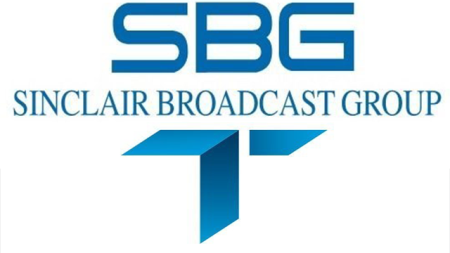 Variety online 8/23/19  https://variety.com/2019/tv/news/sinclair-closes-purchase-fox-regional-sports-networks-disney-1203312211/